  MADONAS NOVADA PAŠVALDĪBA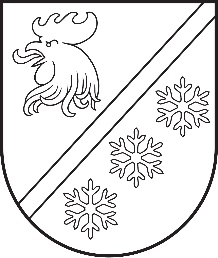 Reģ. Nr. 90000054572Saieta laukums 1, Madona, Madonas novads, LV-4801 t. 64860090, e-pasts: pasts@madona.lv ___________________________________________________________________________MADONAS NOVADA PAŠVALDĪBAS DOMESLĒMUMSMadonā2023. gada 30. novembrī						        	     		      Nr. 745									    (protokols Nr. 22, 22. p.)Par nekustamā īpašuma  “Nāburgi”, Sarkaņu pagasts, Madonas novads, atsavināšanu, rīkojot izsoli ar pretendentu atlasiAr Madonas novada pašvaldības 28.09.2023. domes lēmumu Nr. 558 (protokols Nr. 18, 4. p.) tika nolemts nodot atsavināšanai nekustamo īpašumu “Nāburgi”, Sarkaņu pagastā, Madonas novadā, ar kadastra Nr. 7090 004 0385 0,46 ha platībā.    	Zemes vienībai noteikts starpgabala statuss.    	Atbilstoši sertificēta vērtētāja SIA „Liniko” (Latvijas Īpašumu Vērtētāju asociācijas profesionālās kvalifikācijas sertifikāts Nr. 131) 2023. gada 9. novembra novērtējumam, nekustamā īpašuma tirgus vērtība noteikta – EUR 2 100,00 (divi tūkstoši viens simts eiro, 00 centi). Saskaņā ar „Publiskas personas mantas atsavināšanas likuma” 47. pantu „publiskas personas mantas atsavināšanā iegūtos līdzekļus pēc atsavināšanas izdevumu segšanas ieskaita attiecīgas publiskās personas budžetā. Atsavināšanas izdevumu apmēru nosaka MK noteikumu paredzētajā kārtībā”.Pamatojoties uz Publiskas personas mantas atsavināšanas likuma 47. pantu,  pamatojoties uz likuma “Par pašvaldībām” 14. panta pirmās daļas 2. punktu, 21. panta pirmās daļas 17. punktu, Publiskas personas mantas atsavināšanas likuma 3. panta pirmās daļas 1. punktu, 4. panta pirmo daļu, 4. panta ceturtās daļas 1. p., ņemot vērā 22.11.2023. Finanšu un attīstības komitejas atzinumu, atklāti balsojot: PAR – 17 (Aigars Šķēls, Aivis Masaļskis, Andris Dombrovskis, Andris Sakne, Artūrs Čačka, Artūrs Grandāns, Arvīds Greidiņš, Gunārs Ikaunieks, Guntis Klikučs, Iveta Peilāne, Kaspars Udrass, Māris Olte, Rūdolfs Preiss, Sandra Maksimova, Valda Kļaviņa, Vita Robalte, Zigfrīds Gora), PRET – NAV, ATTURAS – NAV, Madonas novada pašvaldības dome NOLEMJ:Atsavināt nekustamo īpašumu “Nāburgi”, Sarkaņu pagasts, Madonas novads ar kadastra numuru 7090 004 0385 0,46 ha platībā, pārdodot to mutiskā izsolē ar pretendentu atlasi ar augšupejošu soli. Noteikt nekustamā īpašuma “Nāburgi”, Sarkaņu pagasts , Madonas novads izsoles sākumcenu EUR  2 100,00 (divi tūkstoši viens simts eiro, 00 centi). Apstiprināt nekustamā īpašuma “Nāburgi”, Sarkaņu pagasts, Madonas novads izsoles noteikumus (izsoles noteikumi pielikumā).Pašvaldības īpašuma iznomāšanas un atsavināšanas izsoļu komisijai organizēt nekustamā īpašuma izsoli.Kontroli par lēmuma izpildi uzdot pašvaldības izpilddirektoram U. Fjodorovam.Saskaņā ar Administratīvā procesa likuma 188. panta pirmo daļu, lēmumu var pārsūdzēt viena mēneša laikā no lēmuma spēkā stāšanās dienas Administratīvajā rajona tiesā.Saskaņā ar Administratīvā procesa likuma 70. panta pirmo daļu, lēmums stājas spēkā ar brīdi, kad tas paziņots adresātamDomes priekšsēdētāja vietnieks				            Z. Gora	Čačka 28080793ŠIS DOKUMENTS IR ELEKTRONISKI PARAKSTĪTS AR DROŠU ELEKTRONISKO PARAKSTU UN SATUR LAIKA ZĪMOGU